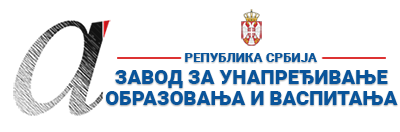 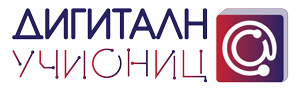 ПРИПРЕМА ЗА ЧАС*Уз припрему за час пожељно је приложити и презентацију коришћену за реализацију часа (уколико је презентација коришћена). Презентација се може урадити у било ком софтверу за израду презентација (PowerPoint, Google Slide, Prezi, Zoho Show, Sway, Canva или било који други). Уколико је презентација урађена у онлајн апликацији, доставља се тако што се линк ка презентацији наводи у обрасцу у реду „13. Линкови“.**Ред „14. Начини провере остварености исхода“ и „15. Оквир за преиспитивање оствареног часа“ се попуњава ако је час реализован.***Уколико наставник жели у припрему за час може уврстити и додатне описе (нпр. стандарди, кључни појмови, корелација, међупредметне компетенције и сл.). Ове описе навести на крају припреме (после реда 15.) додавањем нових редова у табелу.****НАЈКВАЛИТЕТНИЈЕ ПРИПРЕМЕ ЗА ЧАС БИЋЕ ПОСТАВЉЕНЕ У БАЗУ РАДОВА НА САЈТУ ПРОЈЕКТА https://digitalnaucionica.edu.rs/1. ШколаОШ ,,Мито Игумановић“МестоКосјерићКосјерићКосјерић2. Наставник (име и презиме)Владимир СпасићВладимир СпасићВладимир СпасићВладимир СпасићВладимир Спасић3. Предмет:Информатика и рачунарствоИнформатика и рачунарствоИнформатика и рачунарствоРазред VI4. Наставна тема - модул:РачунарствоРачунарствоРачунарствоРачунарствоРачунарство5. Наставна јединица:Корњача графикКорњача графикКорњача графикКорњача графикКорњача график6. Циљ наставне јединице:Упознавање ученика са коришћењем корњача графике у програмском окружењу Python (Python with turtle)Упознавање ученика са коришћењем корњача графике у програмском окружењу Python (Python with turtle)Упознавање ученика са коришћењем корњача графике у програмском окружењу Python (Python with turtle)Упознавање ученика са коришћењем корњача графике у програмском окружењу Python (Python with turtle)Упознавање ученика са коришћењем корњача графике у програмском окружењу Python (Python with turtle)7. Очекивани исходи:Ученик уме да користи библиотеку за исцртавање (цртање помоћу корњаче) у програмском окружењу PythonУченик уме да користи библиотеку за исцртавање (цртање помоћу корњаче) у програмском окружењу PythonУченик уме да користи библиотеку за исцртавање (цртање помоћу корњаче) у програмском окружењу PythonУченик уме да користи библиотеку за исцртавање (цртање помоћу корњаче) у програмском окружењу PythonУченик уме да користи библиотеку за исцртавање (цртање помоћу корњаче) у програмском окружењу Python8. Методе рада:Диалошка метода, демонстрациона методаДиалошка метода, демонстрациона методаДиалошка метода, демонстрациона методаДиалошка метода, демонстрациона методаДиалошка метода, демонстрациона метода9. Облици рада:Фронтални рад, групни радФронтални рад, групни радФронтални рад, групни радФронтални рад, групни радФронтални рад, групни рад10. Потребна опрема / услови / наставна средства за реализацију часаЛап топ.  видео пројектор, интернет, рачунариЛап топ.  видео пројектор, интернет, рачунариЛап топ.  видео пројектор, интернет, рачунариЛап топ.  видео пројектор, интернет, рачунариЛап топ.  видео пројектор, интернет, рачунари11. Дигитални образовни материјали / дигитални уџбеници коришћени за реализацију часаhttps://petlja.org/biblioteka/r/lekcije/prirucnik-python/kornjaca-toctreehttps://petljamediastorage.blob.core.windows.net/root/Media/Default/Programiraj/VI/lekcija7/prirucnik7.pdfhttps://petlja.org/biblioteka/r/lekcije/prirucnik-python/kornjaca-kornjacazadaci#id2https://petlja.org/biblioteka/r/lekcije/prirucnik-python/kornjaca-toctreehttps://petljamediastorage.blob.core.windows.net/root/Media/Default/Programiraj/VI/lekcija7/prirucnik7.pdfhttps://petlja.org/biblioteka/r/lekcije/prirucnik-python/kornjaca-kornjacazadaci#id2https://petlja.org/biblioteka/r/lekcije/prirucnik-python/kornjaca-toctreehttps://petljamediastorage.blob.core.windows.net/root/Media/Default/Programiraj/VI/lekcija7/prirucnik7.pdfhttps://petlja.org/biblioteka/r/lekcije/prirucnik-python/kornjaca-kornjacazadaci#id2https://petlja.org/biblioteka/r/lekcije/prirucnik-python/kornjaca-toctreehttps://petljamediastorage.blob.core.windows.net/root/Media/Default/Programiraj/VI/lekcija7/prirucnik7.pdfhttps://petlja.org/biblioteka/r/lekcije/prirucnik-python/kornjaca-kornjacazadaci#id2https://petlja.org/biblioteka/r/lekcije/prirucnik-python/kornjaca-toctreehttps://petljamediastorage.blob.core.windows.net/root/Media/Default/Programiraj/VI/lekcija7/prirucnik7.pdfhttps://petlja.org/biblioteka/r/lekcije/prirucnik-python/kornjaca-kornjacazadaci#id2Планиране активности наставникаПланиране активности ученикаПланиране активности ученикаПланиране активности ученикаПланиране активности ученика12.1. Уводни део часа На почетку часа ученици понављају о ,,корњача графици“ са којом су се срели у претходном разреду у оквиру програмског језика Scratch.Након тога се помоћу видео лекције Python – корњача график, детаљније упознају са исцртавањем корњача графике у Python програмском окружењу.Након тога се помоћу видео лекције Python – корњача график, детаљније упознају са исцртавањем корњача графике у Python програмском окружењу.Након тога се помоћу видео лекције Python – корњача график, детаљније упознају са исцртавањем корњача графике у Python програмском окружењу.Након тога се помоћу видео лекције Python – корњача график, детаљније упознају са исцртавањем корњача графике у Python програмском окружењу.12.2. Средишњи део часаУченици покрећу IDLE Python-a и прате наставника како демонстрира креирање геометријских облика, прекуцавају кодове и тестирају резултат.Ученици прате кодове са портала Петља и самостално или у пару испорбавају разне геометријске облике.Ученици прате кодове са портала Петља и самостално или у пару испорбавају разне геометријске облике.Ученици прате кодове са портала Петља и самостално или у пару испорбавају разне геометријске облике.Ученици прате кодове са портала Петља и самостално или у пару испорбавају разне геометријске облике.12.3. Завршни део часаНаставник задаје задатке преко портала Петља а ученици покушавају да реше проблем.Уз помоћ наставника, ученици резимирају наредбе корњача графике са којима су се сусрели у лекцији.Уз помоћ наставника, ученици резимирају наредбе корњача графике са којима су се сусрели у лекцији.Уз помоћ наставника, ученици резимирају наредбе корњача графике са којима су се сусрели у лекцији.Уз помоћ наставника, ученици резимирају наредбе корњача графике са којима су се сусрели у лекцији.13. Линкови ка презентацији уколико је она урађена у онлајн алату ка дигиталном образовном садржају уколико је доступан на интернету ка свим осталим онлајн садржајима који дају увид у припрему за час и његову реализацију https://www.youtube.com/watch?v=jN0W5VhmN6w&list=PLvvY5P8IMAsDANAw95Dur0tvoidGmf-rg&index=11https://petljamediastorage.blob.core.windows.net/root/Media/Default/Programiraj/VI/lekcija7/prirucnik7.pdfhttps://www.youtube.com/watch?v=pxKu2pQ7ILohttps://www.youtube.com/watch?v=Grc1-j4EvTkhttps://www.youtube.com/watch?v=FH-HkmaWnCEhttps://www.youtube.com/watch?v=w0LO0Ff7WRohttps://www.youtube.com/watch?v=jN0W5VhmN6w&list=PLvvY5P8IMAsDANAw95Dur0tvoidGmf-rg&index=11https://petljamediastorage.blob.core.windows.net/root/Media/Default/Programiraj/VI/lekcija7/prirucnik7.pdfhttps://www.youtube.com/watch?v=pxKu2pQ7ILohttps://www.youtube.com/watch?v=Grc1-j4EvTkhttps://www.youtube.com/watch?v=FH-HkmaWnCEhttps://www.youtube.com/watch?v=w0LO0Ff7WRohttps://www.youtube.com/watch?v=jN0W5VhmN6w&list=PLvvY5P8IMAsDANAw95Dur0tvoidGmf-rg&index=11https://petljamediastorage.blob.core.windows.net/root/Media/Default/Programiraj/VI/lekcija7/prirucnik7.pdfhttps://www.youtube.com/watch?v=pxKu2pQ7ILohttps://www.youtube.com/watch?v=Grc1-j4EvTkhttps://www.youtube.com/watch?v=FH-HkmaWnCEhttps://www.youtube.com/watch?v=w0LO0Ff7WRohttps://www.youtube.com/watch?v=jN0W5VhmN6w&list=PLvvY5P8IMAsDANAw95Dur0tvoidGmf-rg&index=11https://petljamediastorage.blob.core.windows.net/root/Media/Default/Programiraj/VI/lekcija7/prirucnik7.pdfhttps://www.youtube.com/watch?v=pxKu2pQ7ILohttps://www.youtube.com/watch?v=Grc1-j4EvTkhttps://www.youtube.com/watch?v=FH-HkmaWnCEhttps://www.youtube.com/watch?v=w0LO0Ff7WRohttps://www.youtube.com/watch?v=jN0W5VhmN6w&list=PLvvY5P8IMAsDANAw95Dur0tvoidGmf-rg&index=11https://petljamediastorage.blob.core.windows.net/root/Media/Default/Programiraj/VI/lekcija7/prirucnik7.pdfhttps://www.youtube.com/watch?v=pxKu2pQ7ILohttps://www.youtube.com/watch?v=Grc1-j4EvTkhttps://www.youtube.com/watch?v=FH-HkmaWnCEhttps://www.youtube.com/watch?v=w0LO0Ff7WRo14. Начини провере остварености исходаНаставник задаје вежбу на линку https://petlja.org/biblioteka/r/lekcije/prirucnik-python/kornjaca-kornjacazadaci#id2 где ученици треба да препознају који код треба откуцати на одређено место и реше задатак на порталу Петља.Наставник задаје вежбу на линку https://petlja.org/biblioteka/r/lekcije/prirucnik-python/kornjaca-kornjacazadaci#id2 где ученици треба да препознају који код треба откуцати на одређено место и реше задатак на порталу Петља.Наставник задаје вежбу на линку https://petlja.org/biblioteka/r/lekcije/prirucnik-python/kornjaca-kornjacazadaci#id2 где ученици треба да препознају који код треба откуцати на одређено место и реше задатак на порталу Петља.Наставник задаје вежбу на линку https://petlja.org/biblioteka/r/lekcije/prirucnik-python/kornjaca-kornjacazadaci#id2 где ученици треба да препознају који код треба откуцати на одређено место и реше задатак на порталу Петља.Наставник задаје вежбу на линку https://petlja.org/biblioteka/r/lekcije/prirucnik-python/kornjaca-kornjacazadaci#id2 где ученици треба да препознају који код треба откуцати на одређено место и реше задатак на порталу Петља.15. Оквир за преиспитивање оствареног часа: планирани начини провере остварености исхода;избор активности;одступања/потешкоће приликом остваривања планираног. Шта бих  променио/ла, другачије урадио/ла?Ученици су успешно завршили своје задатке и час. Ученици су показали велико интересовање у креирању геометријских облика  те их треба мотивисати да ,,кодирају“ сложеније геометријске облике на часу. Ученици су успешно завршили своје задатке и час. Ученици су показали велико интересовање у креирању геометријских облика  те их треба мотивисати да ,,кодирају“ сложеније геометријске облике на часу. Ученици су успешно завршили своје задатке и час. Ученици су показали велико интересовање у креирању геометријских облика  те их треба мотивисати да ,,кодирају“ сложеније геометријске облике на часу. Ученици су успешно завршили своје задатке и час. Ученици су показали велико интересовање у креирању геометријских облика  те их треба мотивисати да ,,кодирају“ сложеније геометријске облике на часу. Ученици су успешно завршили своје задатке и час. Ученици су показали велико интересовање у креирању геометријских облика  те их треба мотивисати да ,,кодирају“ сложеније геометријске облике на часу. 